CONSILIUL LOCAL DOROHOI                                             PRIMĂRIA MUNICIPIULUI DOROHOI CASA MUNICIPALĂ DE CULTURĂ DOROHOICENTRUL NAȚIONAL DE INFORMARE ȘI PROMOVARE TURISTICĂ DOROHOICENTRUL JUDEȚEAN PENTRU CONSERVAREA ȘI PROMOVAREA CULTURII TRADIȚIONALE BOTOȘANIR E G U L A M E N T U L                             Festivalului - Concurs Naţional de Muzică Uşoară Românească,,MĂRŢIŞOR DOROHOIAN”                                           Dorohoi, 3-4 martie 2023, Ediţia a XXXIX-aSala Teatrului DorohoiPrimăria Municipiului Dorohoi, Consiliul Local Dorohoi prin Casa Municipală de Cultură, Centrul Național de Informare și Promovare Turistică și Centrul Județean pentru Conservarea și Promovarea Culturii Tradiționale Botoșani organizează în data de 3-4 martie 2023, în Sala Teatrului Dorohoi, cea de-a XXXIX-a ediţie a Festivalului - Concurs Naţional de Muzică Uşoară Românească - ,,MĂRŢIŞOR DOROHOIAN”.SCOPUL CONCURSULUI:Festivalul - Concurs Naţional de Muzică Uşoară Românească ,,MĂRŢIŞOR DOROHOIAN” are drept scop promovarea muzicii uşoare româneşti autentice, afirmarea şi lansarea tinerelor voci, stimularea de noi talente interpretative - în vederea promovării lor în elita muzicii uşoare româneşti şi internaţionale.CONDIȚII DE PARTICIPARE:             Concurenții vor interpreta două melodii de muzică ușoară românească. 	  La concurs pot participa interpreţi de muzică uşoară, la următoarele categorii de vârstă:Categoria de vârstă cuprinsă între 10-14 ani;Categoria de vârstă cuprinsă între 15-30 ani;Concurenţii care au obţinut trofeul la una dintre ediţiile anterioare ale concursului nu mai au dreptul de a concura la aceeaşi categorie de vârstă, având posibilitatea de a participa la categoria superioară, dacă îndeplinesc condiţiile de vârstă.Vârsta concurenţilor se calculează având ca punct de reper data de 3 martie 2023. ÎNSCRIEREA ÎN CONCURS:Concurenţii vor trimite, până la data de 22 februarie 2023, într-un singur e-mail, la adresa muzica@centrulcreatieibt.ro:1. Copie după cartea de identitate/certificat de naştere/paşaport.2. Fişa de înscriere.3. O înregistrare video recentă, în care concurentul interpretează cele două piese din concurs; aceste două videoclipuri vor fi transmise separat. Înregistrarea nu trebuie să fie făcută în studio.4. Dovada achitării taxei de înscriere de 80 lei, în contul bancar RO88 TREZ 1162 1G33 5000 XXXX   TREZORERIA BOTOSANI,  COD FISCAL CJCPCT  3372238. Foaia de depunere a taxei trebuie să conţină numele complet al concurentului şi CNP- ul acestuia.5. Consimțământul/Acordul privind prelucrarea datelor cu caracter personal.    În urma vizionării înregistrărilor video, juriul va face preselecția participanților în concurs. Concurenţii care au trecut de preselecţie vor fi anunţaţi telefonic, iar listele cu toți concurenții vor fi publicate pe site-ul www.centrulcreatieibt.ro și pe adresa: facebook.com/centrulcreatieibotosani.Concurenții se vor prezenta vineri, 3 martie 2023, ora 12:00 (pentru repetiție/reglare sunet) la Sala Teatrului din Dorohoi.                          DESFĂȘURAREA CONCURSULUI:           Concursul se va desfăşura astfel:Vineri, 3 martie 2023, ora 17:00, Sala TeatruluiConcurenții vor interpreta cele două piese înscrise pe fișa de înscriere. Sâmbătă, 4 martie 2023, ora 17:00, Sala Teatrului Dorohoi - FESTIVITATEA DE PREMIERE şi GALA LAUREAŢILOR Acompaniamentul concurenţilor va fi asigurat cu negative în format MP 3, ce vor fi înregistrate pe CD sau stick, în ordinea interpretării pieselor.Concursul se va desfăşura în Sala Teatrului Dorohoi, sub forma unui spectacol cu public adaptat la scenariul care va fi aplicat în funcție de evoluția epidemiologică de la nivelul municipiului Dorohoi.   	   În cadrul evenimentului, vor avea loc recitaluri susținute de interpreţi consacraţi ai muzicii uşoare româneşti.   Concurenții care nu se prezintă la gală vor pierde premiul obținut. Va fi acceptată doar neprezentarea din motive medicale bine justificate.   	   Concurenţii trebuie să respecte întocmai precizările organizatorilor cu privire la repetiţii și intrarea în gala de premiere. JURIUL:   Juriul are în componenţa sa personalităţi marcante ale muzicii româneşti şi internaţionale, dirijori, profesori, reprezentanţi ai vieţii culturale locale.   Hotărârile juriului sunt definitive şi nu pot fi contestate. Lucrările juriului, sistemul de notare și notele juriului sunt confidențiale.   Juriul are dreptul de a nu acorda unele premii, sau de a le redistribui. În cazul în care concurenții au punctaj egal, vor putea fi acordate premii ex-aequo. Pot fi oferite mențiuni și premii speciale, atât din partea organizatorilor, cât și din partea juriului, sponsorilor, mass-media, etc.              PREMIILE CONCURSULUI:T rofeul	- 4.000 lei1.	 Secţiunea 10-14 ani :Premiul I	- 1.500 leiPremiul al II-lea                                              - 1.200  leiPremiul al III-lea                                             -    800 leiMenţiune	 -	600 lei2 .	 Secţiunea 15-30 ani :Premiul I	- 2.000 leiPremiul al II-lea	- 1.500 leiPremiul al III-lea	- 1.200 leiMenţiune	 -	 800 lei   Trofeul poate fi câștigat de către orice participant, indiferent de categoria de vârstă la care concurează.	   Tuturor concurenţilor li se vor acorda diplome de participare la festival.PROTECȚIA DATELOR CU CARACTER PERSONAL: 	A. INFORMARE:	Primăria Municipiului Dorohoi informează concurenţii despre drepturile pe care subiecții datelor cu caracter personal le dețin: dreptul la informare, dreptul la acces de date, dreptul de intervenție asupra datelor, dreptul de opoziție, dreptul de a nu fi supus unei decizii individuale, dreptul de acces la justiție, reglementate de REGULAMENTUL (UE) 2016/679 al Parlamentului European și al Consiliului din 27 aprilie 2016 și legislația națională privind protecția și securitatea datelor personale, în vigoare.     pentru prelucrarea datelor în vederea înscrierii la festival/ concurs/acțiune;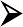 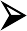      pentru colectarea și prelucrarea datelor cu caracter personal pe toată durata concursului menționat (înregistrare video, poze, distribuire pe site-ul instituției și în presă și televiziune, publicare rezultate preselecție/ rezultate finale concurs, completare rapoarte solicitate de instituțiile statului) cu scopul promovării culturale;pentru stocarea acestor date în conformitate cu dispozițiile legale ce reglementează arhivarea documentelor;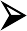 Refuzul participanţilor de a furniza datele cu caracter personal necesare şi solicitate determină imposibilitatea stabilirii raporturilor juridice specifice derulării acțiunii culturale organizate și desfășurate de către Primăria Municipiului Dorohoi și nu este imputabil instituției mai sus menționate.Dacă datele cu caracter personal furnizate sunt incorecte sau vor suferi modificări (schimbare domiciliu, etc.) participanţii la festival sunt obligaţi să informeze în scris Primăria Municipiului Dorohoi, în timp util.DISPOZIȚII FINALE:Cheltuielile de transport vor fi suportate de către concurenţi.Organizatorii asigură masa şi cazarea concurenţilor prezenți în concurs.Cheltuielile privind organizarea şi desfăşurarea festivalului, respectiv premiile, onorariile pentru colaboratori şi invitaţi, inclusiv pentru participanţi, prestările de servicii, cheltuielile pentru publicitate şi tipărituri, respectiv cheltuielile cu materiale, sunt suportate de către organizatori.Informaţii suplimentare se pot obţine la Centrul Național de Informare și Promovare Turistică Dorohoi, str. 1 Decembrie, nr. 2, tel. 0231-61-22-56, 0744-59-09-13. Manager  C.J.C.P.C.T.,                                                                    Referent muzică,                                                        Iustina IRIMIA-CENUȘĂ                                                                   prof. Mirel AZAMFIREI PRIMĂRIA MUNICIPIULUI DOROHOIDirector C.N.I.P.T.,                                                                 Murăreanu Daniela                                 FIŞĂ DE ÎNSCRIEREFestivalul - Concurs Naţional de Muzică Uşoară Românească,,MĂRŢIŞOR DOROHOIAN”Dorohoi, 3-4 martie 2023, Ediţia a XXXIX-aNumele_______________________________________________________________Prenumele_____________________________________________________________Vârsta_________Ocupația________________________________________________Studii muzicale__________________________________________________________Profesor_______________________________________________________________Participări și premii obținute la concursuri similare_______________________________________________________________Adresa________________________________________________________________Nr. telefon________________________E-mail_________________________________Repertoriul prezentat în concurs (titlul piesei şi compozitorul):1. ___________________________________________________________________2. ___________________________________________________________________Data,                                                                                                             Semnătura,                                                               CONSIMŢĂMÂNT / ACORD privind prelucrarea datelor cu caracter personal Subsemnatul (a) ______________________________________________________domiciliat(ă) în localitatea _______________ __________________________________________, judeţul ________________ str. __________________________nr. _______ posesor al CI seria ____ nr. ___________, eliberată de________________________ la data de ______________, născut(ă)  la data de_______________, în localitatea________________________, telefon_______________ adresa de corespondență (e-mail) _______________________________________ în calitate de participant / concurent/ părinte / tutore al minorului (nume,prenume)___________________________________________________________________________CNP __________________________________înscris la Festivalul – Concurs Naţional de Muzică Uşoară Românească  „Mărţişor Dorohoian”, ediţia a XXXIX-a, 3-4 martie 2023, Dorohoi;1. DECLARAŢIE PRIVIND INFORMAREA Am fost informat despre drepturile pe care subiecţii datelor cu caracter personal le deţin, dreptul la informare, dreptul la acces de date, dreptul de intervenţie asupra datelor, dreptul de opoziţie, dreptul de a nu fi supus  unei decizii individuale, dreptul de acces la justiţie, reglementate de REGULAMENTUL (UE) 2016/679 al Parlamentului European şi al Consiliului din 27 aprilie 2016 (denumit în continuare GDPR) şi legislaţia naţională privind protecţia şi securitatea datelor personale, în vigoare.2. ACORD: Confirm că am citit şi am inţeles conţinutul prezentului acord, iar cele exprimate mai jos reprezintă voinţa mea, în cunoştinţă de cauză, liber exprimată, transpusă pe acest formular bifat corespunzator. Îmi exprim consimţământul în mod expres cu privire la utilizarea şi prelucrarea datelor mele cu caracter personal de către Centrul Judeţean pentru Conservarea şi Promovarea Culturii Tradiţionale Botoşani, astfel: pentru prelucrarea datelor în vederea înscrierii la Festivalul – Concurs Naţional de Muzică Uşoară Românească  „Mărţişor Dorohoian”, ediţia a XXXIX-a, 3-4 martie 2023, Dorohoi;DA                      NUpentru colectarea şi prelucrarea datelor cu caracter personal pe toată durata concursului menţionat (înregistrare video, poze, distribuire pe site-ul instituţiei şi în presă şi televiziune, publicare rezultate preselecţie/rezultate finale concurs, completare rapoarte solicitate de instituţiile statului) cu scopul promovării  culturale;     DA                       NUpentru stocarea acestor date în conformitate cu dispoziţiile legale ce reglementează arhivarea documentelor;            DA                       NU Mi s-a adus la cunoştinţă despre faptul că refuzul meu de a furniza datele cu caracter personal necesare şi solicitate de Centrul Judeţean pentru Conservarea şi Promovarea Culturii Tradiţionale Botoşani determină imposibilitatea stabilirii raporturilor juridice specifice derulării acţiunii culturale Festivalul – Concurs Naţional de Muzică Uşoară Românească  „Mărţişor Dorohoian”, ediţia a XXXIX-a, 3-4 martie 2023, Dorohoi şi nu este imputabil instituţiei mai sus menţionate. Dacă datele cu caracter personal furnizate sunt incorecte sau vor suferi modificări (schimbare domiciliu, etc.) mă oblig să informez în scris Centrul Judeţean pentru Conservarea şi Promovarea Culturii Tradiţionale Botoşani, în timp util.Data,	                                                                                                      Semnătura,